FORMULARIO DE SOLICITUD DE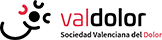 AVAL POR VALDOLOR1.- Título de la actividad que solicita AVAL:2.a.- Entidad, titular o persona y filiación que solicita el aval:2.b.-Persona y filiación de la persona que realiza la solicitud:3.- Persona de contacto:Teléfono:Correo electrónico:4.- Tipo actividad ( si son varias actividades/eventos vinculados, hágaloconstar en comentarios/alegaciones)Impresa 		 Informática 		CursosLibro            CD o DVD               Presencial             Folleto          Página Web         On line                     Publicidad    Bibliografía             Congreso/Reunión Otra Indique:5.- Descripción general:6.- Fecha del Evento :7.- Lugar del Evento:8.- Programa Científico:  Se adjunta Documento/archivo 9.- ¿A quién va dirigido?10.- ¿Tiene Acreditación oficial de Formación Continuada?Si No Solicitada11.- ¿Tiene el Aval de otra Sociedad Científica, Universidad o Colegio deMédicos?Si No SolicitadaIndique cuál/es:12.- ¿Es un Socio/s de VALDOLOR el promotor/organizador del EVENTO?Si NoNombre/s:13.- Es el Promotor/organizador una institución, entidad o industria confines comerciales?Si NoNombre:14.- ¿Solicita publicitarse por VALDOLOR en página Web? (COSTEADICIONAL)Si No15.- ¿Solicita envío de 2 mails a los socios de VALDOLOR (COSTEADICIONAL)Si No16.- ¿Solicita el envío de correo ordinario a los socios de VALDOLOR? (COSTE ADICIONAL)Si No17.- ¿Solicita la creación de un banner en la primera página de la Web?(COSTE ADICIONAL)Si No18.- ¿Tiene patrocinio o participación de alguna casa comercial?Si No SolicitadaNúmero de casa comerciales: Casas comerciales (opcional):19.- Se adjunta memoria económica del evento (imprescindible)Si No Adjuntar achivo20.- Comentarios o alegaciones:Se adjunta carta si noAdjuntar archivoFECHA:                /           /FIRMA: 